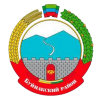                                                  РЕСПУБЛИКА ДАГЕСТАНМИНИСТЕРСТВО ОБРАЗОВАНИЯ И НАУКИ             МКОУ «ЭКИБУЛАКСКАЯ ОСНОВНАЯ ОБЩЕОБРАЗОВАТЕЛЬНАЯ ШКОЛА»Россия, Республика Дагестан, 368207,с. Экибулак  Буйнакского района.Эл.почта. 
nadizhat@mail.ru. Тел.89634279409от «6 » апреля  2020 года                                                              с.Экибулак  № 6                                             ПРИКАЗОб организации дистанционного обучения  На основании приказа Министерства образования и науки Республики Дагестан от 6.04.2020 г.№924-05/20 «Об организации деятельности образовательных организаций в условиях режима повышенной готовности».На основании рекомендации Минпросвещения России по организации работы ОО в условиях домашней сомоизоляции детей и педработников. На основании приказа МКУ « Управление образования Буйнакский район». №66 от 6.04.2020 г. «Об организации  дистанционного обучения».ПРИКАЗЫВАЮ:1.Перевести учащихся, осваивающих программы начального общего, основного общего образования на период действия режима повышенной готовности и до его отмены с 07. 04.2020 г. на режим реализации образовательных программ с применением электронного обучения и дистанционных образовательных технологий.2. Уведомить обучающихся и родителей (законных представителей) несовершеннолетних обучающихся о переводе на режим реализации образовательных программ с применением электронного обучения и дистанционных образовательных технологий. Организовать сбор заявлений установленной формы. ( Приложение 1)Исполнители: заместитель директора по УВР:  Абутаева Зарема Магомеднабиевна, Байрамова Ум.А.,учитель информатики. классные руководители 2-9  классов.3. Обеспечить условия для организации образовательного процесса с применением электронного обучения и дистанционных образовательных технологий в соответствии с Методическими рекомендациями Министерства Просвещения России (письмо от 2020 г.)Исполнители: заместитель директора по УВР Абутаева З.М.,Байрамова У.А.классные руководители 2-9 классов4.  Организовать для обучающихся передачу заданий по образовательным программам с использованием электронной почты, систем обмена текстовыми сообщениями, официальных сайтов образовательных организаций в информационно – телекоммуникативной сети Интернет.Исполнители: заместитель директора по УВР: Абутаева З.М.,Байрамова У.А классные руководители 2-9 классов; учителя предметники5.Составить расписание занятий, определить формы, способы, график консультирования обучающихся. Разместить информацию на сайте МКОУ «Экибулакская ООШ»..Исполнители: заместитель директора по УВР: Абутаева З.М. Байрамова У.У. учитель информатики –системный оператор..  срок до 07.04.2020г. 6.Организовать в МКОУ «Экибулакская ООШ»., действие телефонов Горячей линии для обучающихся и родителей по вопросам дистанционного обучения.Исполнители: заместитель директора по УВР: Абутаева З.М.,Байрамова учитель информатики –системный оператор.7.Внести необходимые корректировки в рабочие программы с целью реализации образовательных программ в рамках требований ФГОС. Исполнители: заместитель директора по УВР:Абутаева З.М.; учителя предметники.8.Системному администраторуБайрамовой У.А.. разместить данный приказ на сайте организации;9.Контроль исполнения данного приказа оставляю за собой.   Директор школы:                       /Н.М.Хункерханова /.             М.П.С приказом ознакомлены:               Абутаева З.м.                                                              Байрамова У.А.